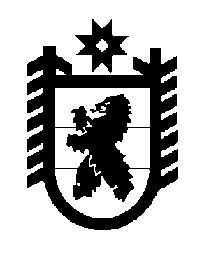 Российская Федерация Республика Карелия    ПРАВИТЕЛЬСТВО РЕСПУБЛИКИ КАРЕЛИЯПОСТАНОВЛЕНИЕот  7 апреля 2014 года № 94-Пг. Петрозаводск Об установлении минимального размера взносана капитальный ремонт общего имущества в многоквартирном домеВ соответствии с пунктом 1 статьи 167 Жилищного кодекса Российской Федерации, статьей 3 Закона Республики Карелия от 
20 декабря 2013 года № 1758-ЗРК «О некоторых вопросах организации проведения капитального ремонта общего имущества в многоквартирных домах, распложенных на территории Республики Карелия» Правительство Республики Карелия п о с т а н о в л я е т:Установить минимальный размер взноса на капитальный ремонт общего имущества в многоквартирном доме на 2015 год – 6,30 рубля на один квадратный метр общей площади помещения в месяц.            Глава Республики  Карелия                                                            А.П. Худилайнен